Муниципальное бюджетное учреждение«Спортивная школа «Русский медведь»ПРИКАЗ    «22» октября 2019 г.                                                                              № 96/1г.о. Серпухов«Об   утверждении учетной политики  для     целей     налогообложения    в  МБУ СШ «Русский медведь»ПРИКАЗЫВАЮ:1. Утвердить учетную политику Муниципального бюджетного учреждения «Спортивная школа «Русский медведь» для целей налогообложения согласно приложению к настоящему приказу.2.Контроль за исполнением приказа оставляю за собой.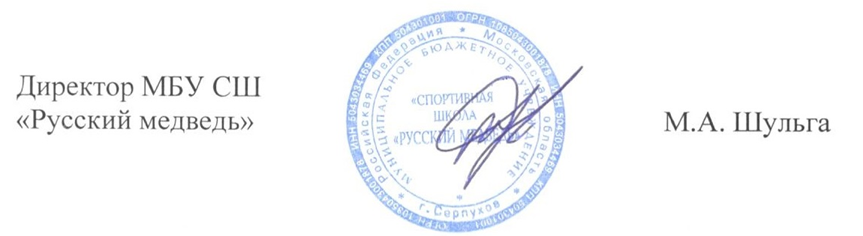 Приложение
к Приказу от 22.10.2019 № 96/1Учетная политика
МБУ СШ «Русский медведь» 
для целей налогообложенияОрганизационные положения1.1. Ведение учета данных для целей налогообложения передано по договору МКУ «Управление по бухгалтерскому учету и отчетности Администрации городского округа Серпухов». Форма ведения учета данных для целей налогообложения - автоматизированная с применением компьютерной программы 1 С Бухгалтерия.2. Налог на прибыль организаций2.1. Для ведения налогового учета используются:– регистры бухгалтерского учета с разделением по счетам бухгалтерского учета с помощью дополнительных аналитических признаков в зависимости от степени признания в налоговом учете;– налоговые регистры по формам, разработанным учреждением и приведенным в приложениях к настоящей Учетной политике.                (Основание: статья 313 НК РФ)2.2. Учреждение определяет доходы и расходы методом начисления.                      (Основание: ст. 271, 272 НК РФ)Учет Доходов и Расходов по внебюджетной деятельности ведется по КФО 2 «Приносящая доход деятельность»Учет доходов и расходов, полученных (произведенных) в рамках целевого финансирования и целевых поступлений, ведется раздельно от других доходов и расходов. Раздельный учет ведется с использованием кода счета бухгалтерского учета «Вид финансового обеспечения (деятельности)» (КФО) в соответствии с Инструкцией по бухгалтерскому учету. 2.3. Доходы и расходы в рамках целевого финансирования и целевых поступлений учитываются по КФО:4 – деятельность, осуществляемая за счет субсидий на выполнение государственного задания;5 – деятельность, осуществляемая за счет субсидий на иные цели;6 – субсидии на цели осуществления капитальных вложений.2.4. Субсидия на финансовое обеспечение выполнения государственного задания относится к средствам целевого финансирования и не учитывается при определении налоговой базы по налогу на прибыль организаций (Основание: пп. 14 п. 1 ст. 251 НК РФ). При этом ведется раздельный учет доходов (расходов), полученных (произведенных) в рамках целевого финансирования.2.5. Расходы, произведенные за счет указанных средств, не включаются в налоговую базу по налогу на прибыль (Основание: п. 49 ст. 270, п. 1 ст. 252 НК РФ).2.6. Отчетными периодами по налогу на прибыль признаются первый квартал, полугодие и девять месяцев календарного года. (Основание: п.2 ст. 285 НК РФ; п. 3 ст. 286 НК РФ)2.7.  Начисление и уплата налога на прибыль, начисленного по итогам налогового периода, производится до 28 числа месяца, следующего за отчетным периодом. (Основание: абз. 2 п. 2 ст. 288 НК РФ)3.Учет амортизируемого имущества3.1. Амортизация в целях налогового учета начисляется по имуществу, приобретенному за счет средств от приносящей доход деятельности, и используемому для ведения такой деятельности.3.2. К амортизационному имуществу для налогового учета относится имущество первоначальной стоимостью более 100 000 рублей и сроком полезного использования более 12 месяцев, приобретенное за счет средств от приносящей доход деятельности и используемое исключительно в указанной деятельности. (Основание: п.1 ст. 256 НК РФ)       3.3   Имущество стоимостью 100 000 рублей и менее не признается амортизируемым, затраты на его приобретение учитываются единовременно (п. 1 ст. 256 НК РФ, п.1 ст.257 НК РФ) и включается в состав материальных расходов в полной сумме по мере ввода его в эксплуатацию (Основание:пп.3 п. 1 ст. 254 НК РФ)       3.4. Срок полезного использования основных средств определяется по максимальному значению интервала сроков, установленных для амортизационной группы, в которую включено основное средство в соответствии с классификацией, утверждаемой Правительством РФ. Если основное средство не указано в классификации, срок полезного использования определяется по технической документации или рекомендациям производителей. В случае реконструкции, модернизации или технического перевооружения срок полезного использования основного средства не увеличивается.Основание: постановление Правительства от 01.01.2002 № 1 «О Классификации основных средств, включаемых в амортизационные группы», пункты 1 и 6 статьи 258 Налогового кодекса.       3.5.  Срок полезного использования основных средств, бывших в употреблении, определяется равным сроку, установленному предыдущим собственником, уменьшенному на количество лет (месяцев) эксплуатации данных основных средств предыдущим собственником. Норма амортизации по бывшим в употреблении основным средствам определяется с учетом срока полезного использования, уменьшенного на количество лет (месяцев) эксплуатации предыдущими собственниками.           (Основание: п. 7 ст. 258 НК РФ).        3.6.  Срок полезного использования объекта нематериальных активов определяется исходя из срока действия патента, свидетельства, а также исходя из срока полезного использования, обусловленного соответствующим договором. По нематериальным активам, срок полезного использования которых определить невозможно, применяется срок, равный 10 годам.(Основание: п. 2 ст. 258 НК РФ).3.7. Амортизация по всем объектам амортизируемого имущества (основным средствам и нематериальным активам) начисляется линейным методом.(Основание: п. 1 и 3 ст.и 259 НК РФ.)3.8. Амортизационная премия не применяется. Амортизация начисляется в общем порядке.(Основание: п. 9 ст. 258 НК РФ).3.9. Норма амортизации по всем объектам амортизируемого имущества определяется без применения понижающих и повышающих коэффициентов.
     (Основание: ст. 259.3 НК РФ)3.10. Налоговый учет начисленной амортизации ведется в налоговом регистре, форма которого установлена в приложении 1 к настоящей учетной политике.(Основание: ст. 313 НК РФ)3.11. Резерв на ремонт основных средств не создается. Расходы на ремонт основных средств признаются для целей налогообложения в составе прочих расходов в том отчетном периоде, в котором они были осуществлены, в сумме фактических затрат.(Основание: ст. 260 НК РФ)4. Учет материалов4.1 Стоимость покупных товаров формируется только из цены приобретения товаров, установленной условиями договора и уплаченной поставщику.(Основание: п. 4 ст.252, п. 2 ст. 254 НК РФ) 4.2. Стоимость материалов и другого имущества, не являющегося амортизируемым, включается в состав материальных расходов в полной сумме по мере ввода его в эксплуатацию.(Основание: пп.3 п. 1 ст. 254 НК РФ) 4.3. При выбытии материалы оцениваются по методу средней стоимости.(Основание: п. 8 ст. 254 НК РФ)4.4. Налоговый учет операций по приобретению и списанию материалов осуществляется на соответствующих счетах к счету ХХХХ 0000000000000 Х.105.00.000 «Материальные запасы» в порядке, определенном для целей бухгалтерского учета. (Основание: ст.313 НК РФ).                                                             5.Учет затрат 5.1. К прямым расходам на оказание услуг относятся:расходы на приобретение материалов, используемых в процессе оказания платных услуг, кроме общехозяйственных и общепроизводственных материальных затрат;расходы на оплату труда персонала, непосредственно участвующих в оказании услуг;суммы страховых взносов, начисленные на заработную плату персонала, участвующего в процессе оказания услуг;суммы начисленной амортизации по основным средствам, приобретенным за счет приносящей доход деятельности и используемым в указанной деятельности. (Основание: п. 1 ст. 318 НК РФ). 5.2. Прямые расходы, осуществленные в отчетном (налоговом) периоде, в полном объеме относятся на уменьшение доходов от реализации данного отчетного (налогового) периода.(Основание: п. 2 ст. 318 НК РФ).5.3.  К косвенным расходам относятся все иные суммы расходов, за исключением внереализационных расходов, определяемых в соответствии со ст. 265 НК РФ. При этом косвенные расходы в полном объеме списываются на расходы текущего отчетного периода. В аналогичном порядке в расходы текущего периода включаются внереализационные расходы.5.4. Доходы и расходы от сдачи имущества в аренду признаются внереализационными доходами и расходами.(Основание: п. 4 ст. 250, пп. 1 п. 1 ст. 265 НК РФ).5.5. Расходы на оплату труда включают начисления работникам, предусмотренные нормами законодательства, трудовыми договорами, положением об оплате труда, положением о премировании. (Основание: ст. 255 НК РФ)5.6. Командировочные расходы принимаются в полной сумме фактически произведенных расходов, а суточные - в пределах установленных норм.      -на затраты по предпринимательской деятельности суточные относить полностью. (Основание: Постановление Правительства РФ от 13.10.2008 № 749 «Об особенностях направления работников в служебные командировки»)                            6. Порядок определения доходов и расходов 6.1. Доходы, полученные в рамках целевого финансирования, определяются по данным бухгалтерского учета на основании оборотов по счетам ХХХХ 0000000000000 Х.205.3Х.000, ХХХХ 0000000000000 Х.205.8Х.000 и следующих документов:соглашений о порядке и условиях предоставления субсидий на финансовое обеспечение выполнения государственного задания;графиков перечисления субсидий;договоров (соглашений) о предоставлении целевых субсидий, субсидий на капвложения, грантов в форме субсидий;договоров о пожертвовании;других документов, подтверждающих целевой характер получаемых средств или имущества. 6.2. Доходами для целей налогообложения от деятельности, приносящей доход, признаются доходы, получаемые от юридических и физических лиц по операциям реализации товаров, работ, услуг, имущественных прав, и внереализационные доходы в соответствии со статьями 249, 250 НК. При этом доходы, полученные в рамках деятельности, приносящей доход, в том числе от сдачи имущества в аренду, а также внереализационные доходы определяются на основании оборотов по счетам ХХХХ 0000000000000 2.205.00.000 «Расчеты по доходам» и ХХХХ 0000000000000 2.209.00.000 «Расчеты по ущербу и иным доходам».6.3. Для признания доходов для целей налогообложения применяются следующие правила.Договор на оказание платных услуг считается исполненным, а услуга выполнена на основании выданного акта выполненных работ.Стоимость платных услуг отражается в доходах по мере их оказания.6.4. Расходы, произведенные за счет средств целевого финансирования (субсидий), определяются по данным бухгалтерского учета на основании оборотов по счетам: ХХХХ 0000000000000 4.109.00.000 «Затраты на изготовление готовой продукции, выполнение работ, услуг»;ХХХХ 0000000000000 4.401.20.200 «Расходы учреждения» – за счет субсидий на выполнение государственного задания;ХХХХ 0000000000000 5.401.20.200 «Расходы учреждения» – за счет субсидий на иные цели, гранты в форме субсидий;ХХХХ 0000000000000 6.401.20.200 «Расходы учреждения» – за счет субсидий на осуществление капитальных вложений.6.5. Расходы, произведенные за счет средств от деятельности, приносящей доход, определяются по данным бухгалтерского учета на основании соответствующих оборотов по счету ХХХХ 0000000000000 2.109.00.000 «Затраты на изготовление готовой продукции, выполнение работ, услуг» с использованием аналитических кодов в 23-м разряде номера счета:1 – «Расходы, уменьшающие налоговую базу»;2 – «Расходы, не уменьшающие налоговую базу».7. Налог на добавленную стоимость7.1. Признавать момент определения налоговой базы в целях исчисления налога на добавленную стоимость наиболее раннюю из следующих дат:день отгрузки товаров, услугдень оплаты, частичной оплаты в счет предстоящих выполненных работ. (ст.167 п.1 НК РФ)7.2.  Нумерация счетов-фактур производится в порядке возрастания с начала календарного года. 7.3. Книга покупок и книга продаж ведутся методом сплошной регистрации выписанных и принятых к учету счетов-фактур.7.4. Уплата НДС осуществляется учреждением.7.5. Декларация по НДС сдается учреждением один раз в квартал до 25 числа месяца, следующего за отчетным периодом.7.6. Оказание услуг в рамках государственного (муниципального задания не признается объектом налогообложения по НДС. Суммы НДС, предъявленные поставщиками товаров, работ, услуг, приобретенных за счет средств целевого финансирования учитываются в их стоимости. (Основание: пп. 4.1 п. 2 ст. 146, пп. 4 п. 2 ст. 170 НК РФ).        7.7. По платным услугам, которые предусматривают ежедневное оказание услуг разным физическим лицам, учреждение оформляет сводные счета-фактуры и выставляет их один раз в месяц последним рабочим днем отчетного месяца. 7.8. Для распределения сумм входного НДС между различными видами деятельности учреждение ведет раздельный учет: операций, облагаемых НДС;операций, освобожденных от налогообложения в соответствии со статьями 146 и 149 НК РФ.(Основание: п. 4 ст. 149 НК РФ.Налог на доходы физических лиц8.1. Учет доходов, выплаченных физическим лицам, в отношении которых выполняются обязанности налогового агента, предоставленных налоговых вычетов, а также сумм исчисленного и удержанного с них НДФЛ ведется в регистрах бухгалтерского учета.(Основание: п. 1 ст. 230 НК РФ)9. Страховые взносы9.1. Учет сумм начисленных выплат и иных вознаграждений, а также относящихся к ним сумм страховых взносов на обязательное пенсионное страхование, на обязательное социальное страхование на случай временной нетрудоспособности и в связи с материнством, на обязательное медицинское страхование по каждому физическому лицу, в пользу которого осуществлялись выплаты и, в отношении которого организация выступает плательщиком, ведется в регистрах бухгалтерского учета.(Основание: пп. 2 п. 3.4 ст. 23, п. 4 ст. 431 НК РФ)9.2. Учет начислений и перечислений страховых взносов, а также производимых страховых выплат по обязательному социальному страхованию от несчастных случаев на производстве и профессиональных заболеваний ведется в в регистрах бухгалтерского учета. (Основание: пп. 17 п. 2 ст. 17 Федерального закона от 24.07.1998 № 125-ФЗ)10. Налог на имущество организаций10.1. Организация имеет несколько категорий имущества для целей исчисления налога на имущество организаций. По этим категориям имущества налоговая база определяется отдельно и (или) не определяется в связи с применением льгот или исключением имущества из объекта налогообложения.10.2. Раздельный учет такого имущества ведется с использованием дополнительных аналитических кодов к 23-му разряду номера счета по счетам 0 101 00 000, 0 104 00 000, на которых отражены балансовая стоимость и начисленная амортизация по соответствующему имуществу. Устанавливаются следующие аналитические коды: (коды и соответствующие им категории имущества). Перечень объектов налогообложения определять в соответствии со статьей 374 Налогового кодекса.(Основание: п. п. 1, 2 ст. 376 НК РФ)11. Транспортный налог         11.1. Налогооблагаемая база формируется исходя из наличия всех транспортных средств, зарегистрированных за учреждением.(Основание: глава 28 НК РФ, региональный Закон «О транспортном налоге».)         11.2. Для целей настоящего пункта в налогооблагаемую базу включаются транспортныесредства, находящиеся на ремонте и подлежащие списанию, до момента снятия транспортного средства с учета или исключения из госреестра в соответствии с законодательством России.12. Земельный налог12.1. Налогооблагаемая база по земельному налогу формируется согласно статьям 389, 390,391 Налогового кодекса.(Основание: глава 31 Налогового кодекса.)12.2. Налоговая ставка применяется в соответствии с местным законодательством согласно статье 394 Налогового кодекса.12.3.Налоги и авансовые платежи по земельному налогу уплачиваются в местный бюджет по местонахождению учреждения в порядке и сроки, предусмотренные статьей 396 Налогового кодекса.